Approved by the order of the Chairman of  "Azerbaijan Caspian Shipping Closed Joint Stock Company   dated 1st of December 2016 No. 216.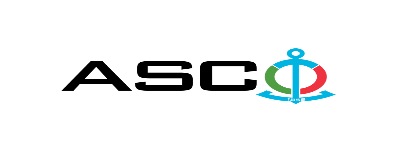 AZERBAIJAN CASPIAN SHIPPING CLOSED JOINT STOCK COMPANY IS ANNOUNCING OPEN BIDDING FOR THE PROCUREMENT OF DETERGENT AGENTS REQUIRED FOR STRUCTURAL DEPARTMENTSB I D D I N G No. AM024/2024(On the participant`s letter head)APPLICATION FOR PARTICIPATION IN THE OPEN BIDDING___________ city                                                                          “__”_______20____________№           							                                                                                          To the attention of the Chairman of ASCO Procurement CommitteeMr Jabrail Mahmudlu We, hereby confirm the intention of [ to state full name of the participant ] to participate  in the open bidding No.  [ bidding No. shall be inserted by participant ] announced by ASCO in respect of procurement of "__________________" .Moreover, we confirm that no winding - up or bankruptcy proceeding is being performed or there is no circumstance of cessation of activities or any other circumstance that may impede participation of [ to state full name of the participant ]  in the stated bidding. In addition, we warrant that [ to state full name of the participant ] is not an affiliate of ASCO.Below mentioned contact details are available to respond to any question that may emerge in relation to the documents submitted and other issues : Contact person in charge :  Position of the contact person  : Telephone No. : E-mail:  Attachment : Original of the bank evidence as  a proof of payment of participation fee  – __ page(s).________________________________                                   _______________________(initials of the authorized person)                                                                                                        (signature of the authorized person)_________________________________                                                   (position of the authorized person)LIST OF THE GOODS:NOTE:  Payment terms are accepted on actual basis only.   The goods will be supplied in parts during the year as demand arises. It is necessary to indicate the model and the country of manufacture as well as certificates of conformity, quality and hygiene of each uniform good for which quotation is submitted by the relevant entity. Note: Detergent agents will not be accepted by structural units unless their packing conforms to technical requirements. Due diligence shall be performed in accordance with the Procurement Guidelines of ASCO prior to the conclusion of the purchase agreement with the winner of the bidding.      The company shall enter through this link http: //asco.az/sirket/satinalmalar/podratcilarin-elektron-muraciet-formasi// to complete the special form or submit the following documents:Articles of Association of the company (all amendments and changes including)An extract from state registry of commercial legal entities  (such extract to be issued not later than last 1 month)Information on the founder in case if the founder of the company is a legal entityCertificate of Tax Payer`s Identification Number Audited accounting balance sheet or tax declaration  (depending on the taxation system) / reference issued by taxation bodies on non-existence of debts for tax Identification card of the legal representative Licenses necessary for provision of the relevant services / works  (if any)No agreement of purchase shall be concluded with the company which did not present the above-mentioned documents or failed to be assessed positively as a result of the due diligence performed and shall be excluded from the bidding! Submission documentation required for participation in the bidding :Application for participation in the bidding (template has been attached hereto) ;Bank evidence as a proof of participation fee ;Bidding offer : Bank document confirming financial condition of the consignor within the last year (or within the period of operation if less than one year) ;Statement issued by the relevant tax authorities on the absence of expired commitments associated with taxes and other compulsory payments and failure of obligations set forth in the Tax Code of the Republic of Azerbaijan for the last one year (excluding the period of suspension).At the initial stage, application for participation in the bidding ( signed and stamped ) and bank evidence proving payment of participation fee (excluding bidding offer) shall be submitted in English, Russian or in Azerbaijani to the official address of Azerbaijan Caspian Shipping CJSC (hereinafter referred to as "ASCO" or "Procuring Organization") through email address of contact person in charge by 17:00 (Baku time) on February 12, 2024. Whereas, other necessary documents shall be submitted as enclosed in the bidding offer envelope.    Description (list) of goods, works or services has been attached hereto. The participation fee and Collection of General Terms and Conditions:Any participant (bidder), who desires to participate in the bidding, shall pay for participation fee stated below (the payment order shall necessarily state the name of the organization holding open bidding and the subject of the bidding) and shall submit the evidence as a proof of payment to ASCO not later than the date stipulated in section one. All participants (bidders), who have fulfilled these requirements, may obtain General Terms and Conditions relating to the procurement subject from contact person in charge by the date envisaged in section IV of this announcement at any time from 09.00 till 18.00 in any business day of a week. Participation fee amount (VAT exclusive): LOT-1-100 Azn, LOT-2-No payment is provided.The participation fee may be paid in AZN or  equivalent amount thereof in USD or EURO.   Account No. :Except for circumstances where the bidding is cancelled by ASCO, participation fee shall in no case be refunded ! Security for a bidding offer : The bank guarantee is required in the amount of at least  1 (one) % of the bidding offer price. A bank guarantee sample shall be specified in the General Terms and Conditions. Bank guarantees shall be submitted as enclosed in the bidding offer envelope along with the bidding offer.  Otherwise, the Purchasing Organization shall reserve the right to reject such offer. The financial institution that issued the guarantee should be acknowledged in the Republic of Azerbaijan and / or international financial transactions. The purchasing organization shall reserve the right not to accept and reject any unreliable bank guarantee.Persons wishing to participate in the bidding and intending  to submit another type of warranty (letter of credit, securities, transfer of funds to the special banking account set forth by the Procuring Organization in the bidding documents, deposit and other financial assets) shall request and obtain a consent from ASCO through the contact person reflected in the announcement on the acceptability of such type of warranty.   Contract performance bond is required in the amount of 5 (five) % of the purchase price.For the current procurement operation, the Procuring Organization is expected to make payment only after the goods have been delivered to the warehouse, no advance payment has been intended. Final deadline date and time for submission of the bidding offer :All participants, which have submitted their application for participation in the bidding and bank evidence as a proof of payment of participation fee by the date and time stipulated in section one, and shall submit their bidding offer (one original and two copies) enclosed in sealed envelope to ASCO by 17:00 Baku time on February 20, 2024.All bidding offer envelopes submitted after above-mentioned date and time shall be returned unopened. Address of the procuring company :The Azerbaijan Republic, Baku city, AZ1029 (postcode), 2 Neftchilar Avenue, Procurement Committee of ASCO. Contact person in charge:Ziya MirzaliProcurement specialist at the Procurement Department of ASCOTelephone No. : +99455 999 95 89Email address: ziya.mirzali@asco.az, tender@asco.azContact person on legal issues :Landline No.: +994 12 4043700 (ext: 1162, 1262)Email address: tender@asco.azDate and time assigned for the opening of bidding offer envelopes:Opening of the envelopes shall take place on February 21, 2024 at 11:30 Baku time in the address stated in section V of the announcement.  Persons wishing to participate in the opening of the envelopes shall submit a document confirming their permission to participate (the relevant power of attorney from the participating legal entity or natural person) and the ID card at least half an hour before the commencement of the bidding.Information  on the winner of the bidding :Information on the winner of the bidding will be posted in the "Announcements" section of the ASCO official website.Item No.Nomination of the goods and materialsMeasurement unitNumberCertification requirement LOT-1  LOT-1  LOT-1  LOT-1  LOT-1 1Liquid for washing hands (foamy) 5 L p c s  5Certificate of quality, conformity and hygiene2Creamy agent to clean up various metallic and stiff surfaces  750 grp c s12Certificate of quality, conformity and hygiene3Leather seat cleaner 0.5 Lp c s10Certificate of quality, conformity and hygiene4Aerosol type furniture cleanser 500 mlp c s904Certificate of quality, conformity and hygiene5Liquid furniture cleanserp c s765Certificate of quality, conformity and hygiene6Liquid hand soap (5 L)p c s3405Certificate of quality, conformity and hygiene7Anti-scale powder 550 g (for washing machine)p c s11440Certificate of quality, conformity and hygiene8Liquid floor cleanser -  25 l (universal)p c s200Certificate of quality, conformity and hygiene9Chlorine whitening liquid agent "ACE" 1 literp c s1000Certificate of quality, conformity and hygiene10Chlorine gel 750 ml (for lavatory)p c s18680Certificate of quality, conformity and hygiene11Detergent powder (handwash) 450 grp c s34248Certificate of quality, conformity and hygiene12Acid (for lavatory) 550 grp c s4821Certificate of quality, conformity and hygiene13Bleach 500 mlp c s1481Certificate of quality, conformity and hygiene14Automat washing powder  450 gr (for colored laundry)p c s33268Certificate of quality, conformity and hygiene15Automat washing powder  450 gr (for white laundry)p c s31030Certificate of quality, conformity and hygiene16Liquid chlorine  4 Litresp c s3635Certificate of quality, conformity and hygiene17Cleaning powder 500 gr (universal)p c s3584Certificate of quality, conformity and hygiene18Aerosol type glass cleaner  500 mlp c s2021Certificate of quality, conformity and hygiene19Sodium carbonateK g50Certificate of quality, conformity and hygiene20Face soap 100 gr.p c s24398Certificate of quality, conformity and hygiene21Liquid Hand Soap 500 mlp c s1101Certificate of quality, conformity and hygiene22Degreaser  (1 liter)p c s305Certificate of quality, conformity and hygiene23Cleansing powder  475 qrp c s150Certificate of quality, conformity and hygiene24Face soap 90 gr.p c s73732Certificate of quality, conformity and hygiene25Household soap 72% 200 grp c s100580Certificate of quality, conformity and hygiene26Dish washing liquid 500 mlp c s27436Certificate of quality, conformity and hygiene27Cleaning gel (for lavatory and toilet bowl) 750 mlp c s300Certificate of quality, conformity and hygiene28Surface cleansing solution 0,5 lp c s300Certificate of quality, conformity and hygiene29Liquid floor cleanser -  750 ml (universal)p c s2630Certificate of quality, conformity and hygiene30Drain cleaning gel 500 grp c s50Certificate of quality, conformity and hygiene LOT - 2 LOT - 2 LOT - 2 LOT - 2 LOT - 21"Capasal" 5 litres (for cleaning oily areas)p c s312Certificate of quality, conformity and hygiene2Cleaning agent Domestos (1 liter)p c s1030Certificate of quality, conformity and hygiene3Chlorine whitening liquid agent "ACE" 1 literp c s30Certificate of quality, conformity and hygiene4Mr Muscle 500 ml (for kitchen)p c s50Certificate of quality, conformity and hygiene5Dish washing liquid "Fairy" (1 liter)p c s560Certificate of quality, conformity and hygiene6Cleaning solution "NET" 600 mlp c s50Certificate of quality, conformity and hygiene